Kosinov Oleg ViktorovichExperience:Position applied for: 2nd EngineerDate of birth: 21.12.1975 (age: 41)Citizenship: UkraineResidence permit in Ukraine: NoCountry of residence: UkraineCity of residence: SevastopolContact Tel. No: +7 (869) 242-07-90 / +7 (978) 787-18-60E-Mail: olkosin@yandex.ruSkype: zonder3321U.S. visa: NoE.U. visa: NoUkrainian biometric international passport: Not specifiedDate available from: 31.05.2017English knowledge: GoodMinimum salary: 11000 $ per month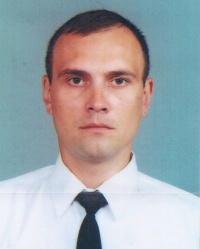 PositionFrom / ToVessel nameVessel typeDWTMEBHPFlagShipownerCrewing2nd Engineer18.08.2016-21.12.2016ChallengerLPG Tanker54600MAN B&W 6G60ME16800BahamasDorian LPGBMC Company2nd Engineer05.11.2015-25.05.2016Gas HonourLPG Tanker10400STX MAN B&W 7S35MC7070PanamaBenelux Overseas IncIntermarine2nd Engineer13.11.2014-13.05.2015Gas OdysseyLPG Tanker10400STX MAN B&W 6S35ME-B7070LiberiaBenelux Overseas IncIntermarine2nd Engineer29.11.2013-10.06.2014Gas AegeanLPG Tanker10400STX MAN B&W 7S35MC7070LiberiaBenelux Overseas IncIntermarine2nd Engineer27.02.2013-03.08.2013Glovis MariaBulk Carrier55000HYUNDAI MAN B&W 6S50MC-C812000BahamasMaria Maritime LTDAnglo-Eastern Group2nd Engineer12.07.2012-26.11.2012Hansa OffenburgContainer Ship23300MAN B&W 7S60MC-C22658LiberiaLeonhardt & Blumberg Reederei GmbHVita Maritime LTD3rd Engineer25.07.2011-14.01.2012Cape HawkBulk Carrier163800MAN B&W 6S70MC19380United KingdomZodiac Maritime Agencies LTDTranscontract3rd Engineer21.07.2010-09.01.2011Wugang AtlanticOBO (Oil/Bulk/Ore Carrier)277345MAN B&W 7S80MC24913LiberiaZodiac Maritime Agencies LTDTranscontract3rd Engineer03.09.2009-13.03.2010Wugang AsiaOBO (Oil/Bulk/Ore Carrier)276450Sulzer 7RTA84M26850LiberiaZodiac Maritime Agencies LTDTranscontract3rd Engineer20.09.2008-18.05.2009Wugang AsiaOBO (Oil/Bulk/Ore Carrier)276450Sulzer 7RTA84M26850LiberiaZodiac Maritime Agencies LTDTranscontract3rd Engineer01.09.2007-08.04.2008BBC AsiaMulti-Purpose Vessel12300MAK 7M438568Antigua & BarbudaBriese Schiffahrts GmbH & Co.KGBriese Swallow3rd Engineer04.11.2006-05.05.2007SYMS PeoniaContainer Ship22800MAN B&W 6S60MC-C18440GibraltarBriese Schiffahrts GmbH & Co.KGBriese Swallow